Wniosek o dotację „W SEZAMIE otwieramy się i tworzymy kulturę”w ramach programu Narodowego Centrum KulturyDom Kultury+ Inicjatywy lokalne 2023I. Tytuł projektu ……………………………………………………………………………………………………………………………………………………… II. Pełna nazwa organizacji/grupy/osoby składającej wniosek ……………………………………………………………………………………………………………………………………………………… ……………………………………………………………………………………………………………………………………………………… III. Dane organizacji/grupy/osoby składającej wniosek (nr KRS, nazwa organizacji/grupy, imię nazwisko osoby składającej, adres wnioskodawcy wraz z nr telefonu, e-mail) ……………………………………………………………………………………………………………………………………………………… ……………………………………………………………………………………………………………………………………………………… IV. Imię i nazwisko przedstawiciela organizacji/grupy, adres, nr telefonu, e-mail ……………………………………………………………………………………………………………………………………………………… ………………………………………………………………………………………………………………………………………………………IV. Czas i miejsce realizacji projektu ……………………………………………………………………………………………………… V. Opis celu inicjatywy (w kilku zdaniach) (Dlaczego chcecie zrealizować właśnie taki pomysł?)……………………………………………………………………………………………………………………………………………………… ……………………………………………………………………………………………………………………………………………………… ……………………………………………………………………………………………………………………………………………………… ……………………………………………………………………………………………………………………………………………………… V. Opis inicjatywy (Na czym polega Państwa projekt? Co będzie się działo?) ……………………………………………………………………………………………………………………………………………………… ……………………………………………………………………………………………………………………………………………………… VI. Odbiorcy projektu (Dla kogo jest ten projekt? Kto skorzysta z tej propozycji? Kto będzie uczestniczył czynnie, a kto biernie?) ……………………………………………………………………………………………………………………………………………………… ………………………………………………………………………………………………………………………………………………………VII. Kto będzie zaangażowany w realizację inicjatywy (Jakie instytucje, przedsiębiorstwa, osoby będą zaangażowane w przebieg inicjatywy?)……………………………………………………………………………………………………………………………………………………… ……………………………………………………………………………………………………………………………………………………… ……………………………………………………………………………………………………………………………………………………… ……………………………………………………………………………………………………………………………………………………… ……………………………………………………………………………………………………………………………………………………… ……………………………………………………………………………………………………………………………………………………… VIII. Harmonogram działań (Co, kiedy i kto się zajmie danym działaniem?) IX. Rezultaty projektu (Jakie korzyści (rezultaty) przyniesie realizacja projektu? Czy coś zmieni? Co takiego wydarzy się, jeśli projekt zostanie zrealizowany?) ……………………………………………………………………………………………………………………………………………………… ……………………………………………………………………………………………………………………………………………………… ……………………………………………………………………………………………………………………………………………………… ………………………………………………………………………………………………………………………………………………………………………………………………………………………………………………………………………………………………………………X. Kosztorys projektu .…………………………………. (miejscowość, data i podpis)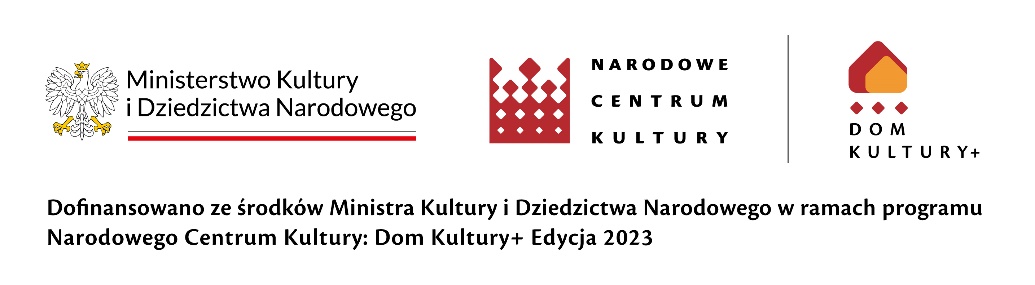 Terminy realizacji poszczególnych działań Działania Osoba odpowiedzialna L.p.Nazwa kosztuKoszt ogółem (w zł)Razem (wnioskowana kwota dotacji):Razem (wnioskowana kwota dotacji):